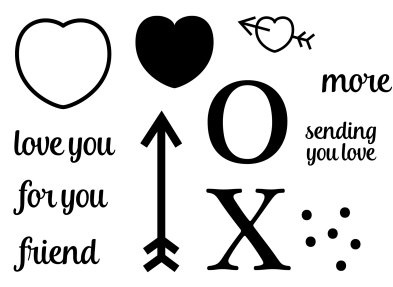 January 2022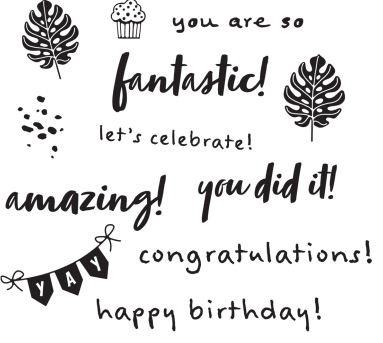 February 2022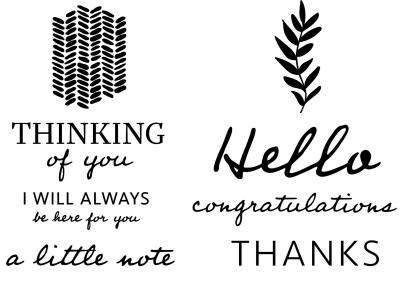 March 2022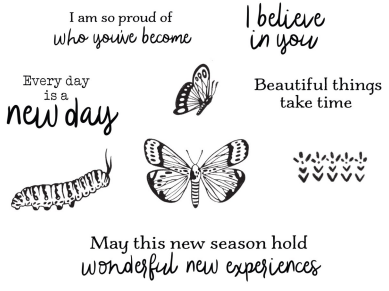 April 2022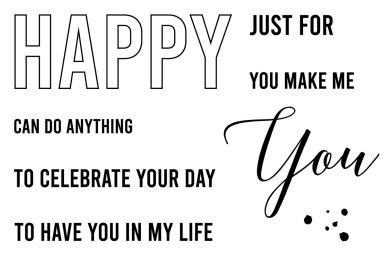 May 2022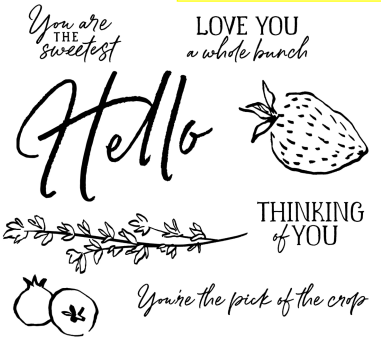 June 2022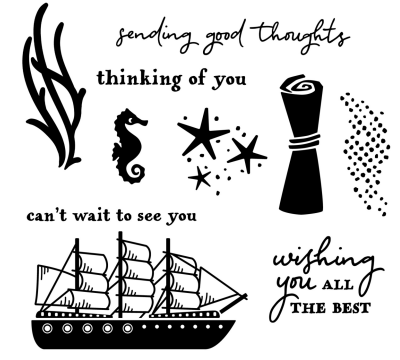 July 2022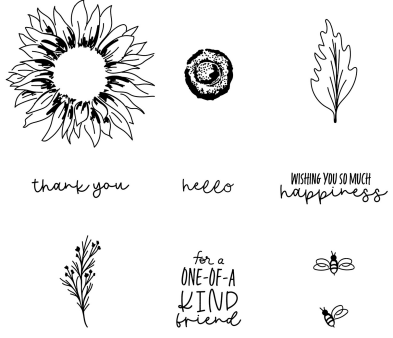 August 2022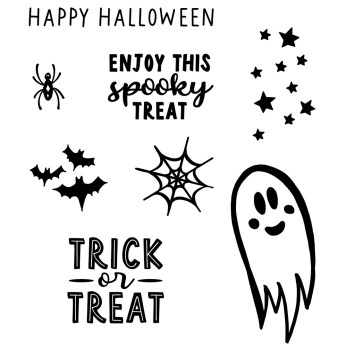 September 2022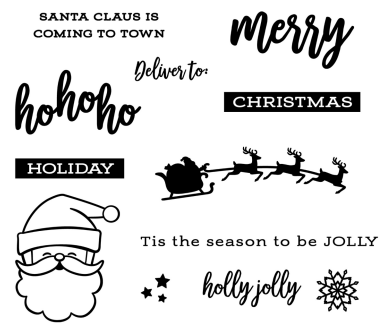 October 2022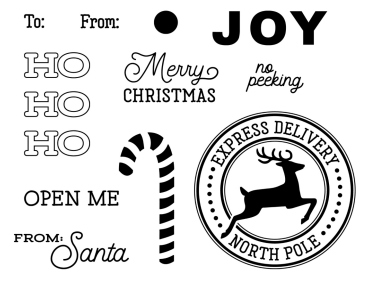 November 2022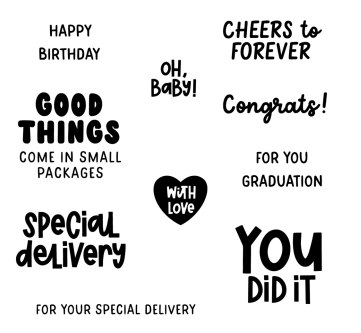 December 2022